Name_________________							Date______________Math 8Graphing Equations Using a Table HomeworkConstruct a Table of the Equation and Graphy = 3x – 4 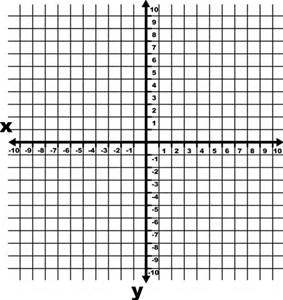 y = -4x + 2y = x – 8									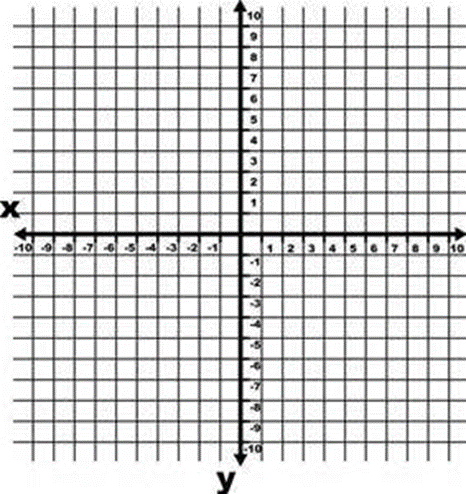 y = -5x 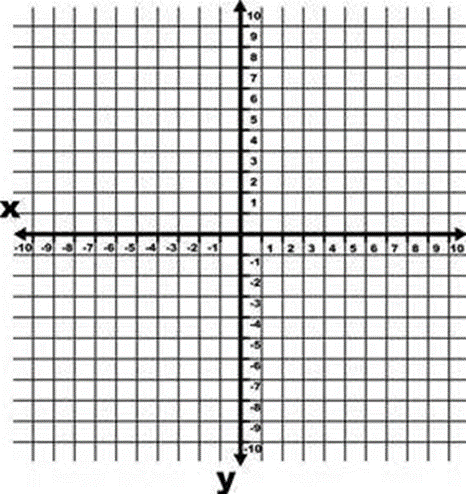 